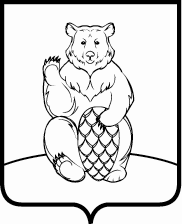 СОВЕТ ДЕПУТАТОВ ПОСЕЛЕНИЯ МИХАЙЛОВО-ЯРЦЕВСКОЕ  В ГОРОДЕ МОСКВЕР Е Ш Е Н И Е              18 марта 2021г.                                                                                                  №2/3Отчёт начальника МО МВД России «Красносельское» города Москвы  подполковника полиции Агеенко А.Н. по итогам работы за 2020 годЗаслушав и обсудив отчёт начальника МО МВД России «Красносельское» города Москвы подполковника полиции Агеенко А.Н. по итогам работы за 2020 год,СОВЕТ ДЕПУТАТОВ ПОСЕЛЕНИЯ МИХАЙЛОВО-ЯРЦЕВСКОЕРЕШИЛ:1. Принять к сведению отчёт начальника МО МВД России «Красносельское» города Москвы подполковника полиции Агеенко А.Н. по итогам работы за 2020 год.2. Опубликовать настоящее решение на официальном сайте администрации поселения Михайлово-Ярцевское в информационно-телекоммуникационной сети «Интернет».      Глава  поселения                                          Г.К. Загорский